U1E2: Describiendo a personas y animalesNombre: _____________________________________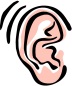 Hora: ______  Fecha: ________________________Parte 1: Comprensión auditivaObjectivo: I can listen to a description and correctly identify the individual being described.Instrucciones: Escribe el número de la descripción que corresponde.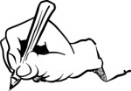 Parte 2: EscrituraObjectivo: I can accurately describe people and animals using the verb ser and by using adjectives correctly with gender and number.Instrucciones: Escribe una descripción para cada persona o animal.  Use a minimum of four adjectives for each one.____________________________________________________________________________________________________________________________________________________________________________________________________________________________________________________________________________________________________________________________________________________________________________________________________________________________________________________________________________________________________________________________________________________________________________________________________________________________________________________________________________________________________________________________________________________________________________________________________________________________________________________________________________________________________________________________________________________________________________________________________________________________________________________________________________________________________________________________________________________________________________________________________________________________________________________________________________________________________________________________________________________________________________________________________________U1E2: Describiendo a personas y animalesNombre: _____________________________________Hora: ______  Fecha: ________________________Parte 3: EscrituraObjectivo: I can accurately ask what people are like and answer about them correctly using the verb ser and correctly using adjectives with gender and number.Instrucciones: Write cinco different sentences in each box.  Use the examples as guides!Comprensión auditivaEs perezoso y delgado.  Es feo y no es bueno.  Tiene el pelo corto y castaño.   Es morena y tiene el pelo corto.  Es divertida y graciosa.  No es mala.Tienen el pelo corto y rubio.  No son morenos ni perezosos.  Son simpáticos y trabajadores.Es perezoso y gordo.  Es café.  No es bonito ni trabajador.    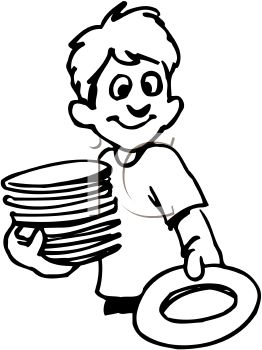 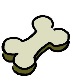 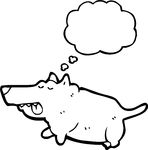 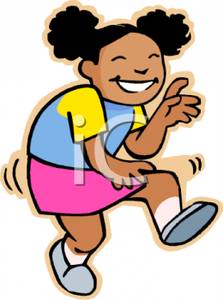 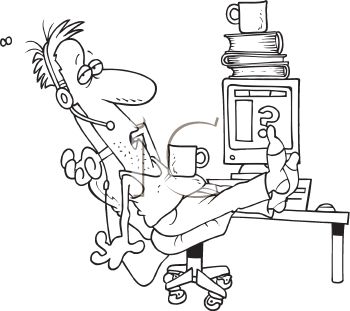 ¿Cómo eres?     Yo soy simpático.  or Yo soy simpática.¿Cómo son ustedes?     Nosotros somos simpáticos.¿Cómo es Rubén?          Él es guapo.¿Cómo son Armando y Guillermo?     Ellos son guapos.¿Cómo es Sofía?     Ella es rubia.¿Cómo son Julieta y Anita?     Ellas son rubias.